CITY OF KOOTENAI 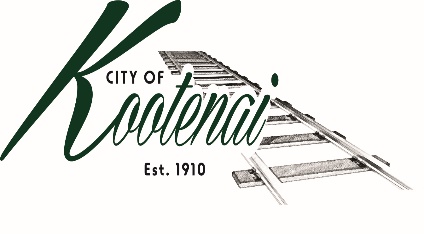 COUNCIL MEETING AGENDA  KOOTENAI CITY HALL204 SPOKANE STREETTuesday, August 3, 2021TIME:  6:30 P.M.PUBLIC IS WELCOME TO ATTEND PHYSICALLY – CAPACITY LIMIT – 15TELECONFRENCE/VIDEO IS AVALIABLEUSING THE FOLLOWING INFORMATION:Meeting URL: https://gomeet.com/pcsysqyceaOptional Dial-In Number: 571-748-4021PIN: 1514180#Quick dial (mobile): 571-748-4021, 1514180#Pledge of Allegiance/Roll Call:Amendments to the Agenda/ AnnouncementsPublic Comment: Each speaker will be allowed a maximum of 3 minutes unless additional information is requested by Mayor/Council.  Written comments must be submitted at least 1 business day before the meeting date. Comments on matters set for future public hearing(s) is not permittedMike Hammack – Proposed development within the City’s Area of City Impact – Information only 1.	Consent Agenda:  ACTIONNotice to the Public:  All matters listed within the Consent Agenda have been distributed to each council member for review, are considered to be routine, and will be enacted on by one motion of the Council with no separate discussion.  If separate discussion is desired, that item may be removed from the Consent Agenda and placed on the Regular Agenda by request.1.1 Approval of the minutes of Council Meeting July 6, 2021, and July 21, 2021 Special Meeting and Budget Workshop.1.2 Approval of Bills and Payroll2.	Reports: 2.A  Mayor: Report: Addressing Memorandum of Understanding with Bonner County - update2.B  City Engineer: Written Report Summary 	2.B1 Second Ave Project Update – Update	2.B2 Main Street Chip Seal - Update	2.B3 Permit Activities – Update	2.B4  American Rescue Plan Act (ARPA) - Discussion	2.C City Planner: Written Report Summary 	2.C1 Building Activity – Update 	2.C2 Comprehensive Plan - Update	2.D City of Sandpoint Law Enforcement – Written Report Summary	2.D1 Calls for Service – update 			2.E Selkirks-Pend Oreille Transit (SPOT): 2.F Clerk: Written Report: Written Report Summary	2.F1 Administrative – update3.	Discussion/Action Items: 	3.1 Ting – Waiver of Public Works License Request - ACTION	3.2 Bid for City Hall Roofing Project – ACTION 	3.3 Bonner County Addressing Memorandum of Understanding (MOU) – ACTION	3.4 Alternate Code Administrator – Contract and Scope of Work and appointment - ACTION4.	Adjournment